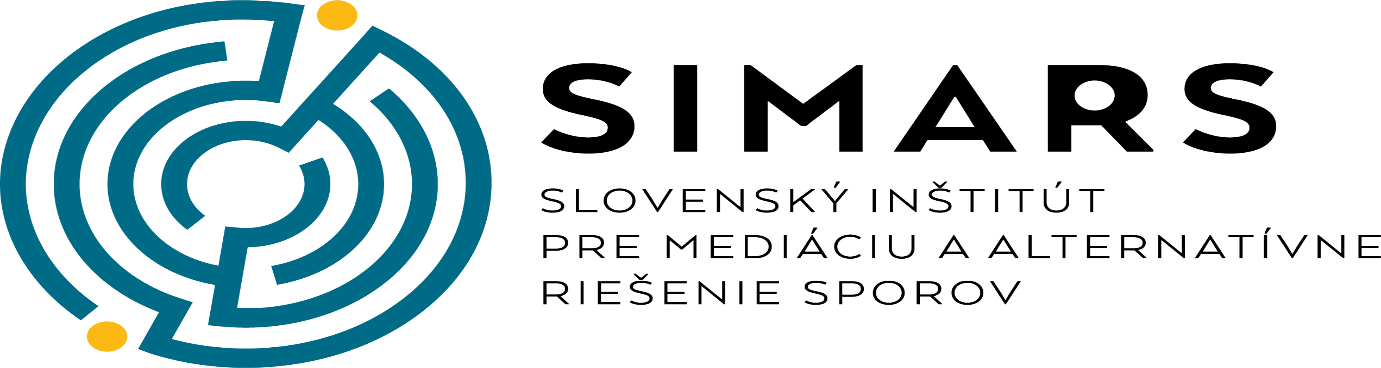 Odborný seminár apríl 2020: 	Odborný seminár podľa ustanovenia § 10a ods. 2 zákona č. 420/2004 Z. z. o mediácii a o doplnení niektorých zákonov v znení neskorších predpisov
Slovenský inštitút pre mediáciu a alternatívne riešenie sporov, z.z.p.o., IČO:42053455  je  registrovaný poskytovateľ vzdelávania v registri vzdelávacích inštitúcií Ministerstva spravodlivosti, evidenčné číslo: 36, spisová značka:37237/2019/152.Záväzná prihláškaZáväzne sa prihlasujem na odborný seminár  “Mediácia v pracovnej oblasti. Mediácia ako pomocník pri profesijných pochybeniach “ . Odborný seminár organizuje Slovenský inštitút pre mediáciu a alternatívne riešenie sporov, z.z.p.o. v mesiaci apríli 2020 v Bratislave, Žiline a v Košiciach v  zmysle § 10a  zákona č.420/2004 Z.z. o mediácii a o doplnení niektorých zákonov v znení neskorších predpisov  ako súčasť ďalšieho povinného vzdelávania mediátorov za účelom získania Osvedčenia o účasti na odbornom seminári, ktoré sa predkladá Ministerstvu spravodlivosti Slovenskej republiky.Záväzne sa prihlasujem na nasledovný termín:                                                                               □   7. apríl 2020 Bratislava    □ 16. apríl 2020 Bratislava                                                                                                                            □ 18. apríl 2020 Košice□ 24. apríl 2020 Žilina□ 25. apríl 2020 Bratislava                                                                                                                                                                                                                                                                       Titul, meno a priezvisko: …………………………………………..                                           Ev. č. zápisu do zoznamu mediátorov MS SR……………………..Fakturačné údaje:…………………………………………………………….…………………………………………………………………………………………………………….………………………………………………………………………………….…...VŠEOBECNÉ ZMLUVNÉ PODMIENKY:  Uhradený účastnícky poplatok za účasť sa v prípade neúčasti vráti organizátor v odôvodnených dôvodoch. SIMARS z.z.p.o. si vyhradzuje právo na zrušenie seminára z dôvodu nízkeho počtu prihlásených (menej ako 10) resp. odmietnutia záujemcov prihlásených po naplnení maximálneho počtu účastníkov (30), resp inej objektívnej skutočnosti. Záujemcom, ktorí sa z tohto dôvodu vzdelávania nezúčastnia bude ponúknutý náhradný termín alebo im bude zaplatený poplatok vrátený.POUČENIE O SPRACOVANÍ OSOBNÝCH ÚDAJOV Vyplnením osobných údajov na tejto žiadosti udeľujem ako dotknutá osoba  súhlas so spracovaním svojich osobných údajov z.z.p.o. Slovenský inštitút pre mediáciu a alternatívne riešenie sporov, Tallerova 3, 811 02 Bratislava, IČO:42053455 v rozsahu meno, priezvisko, titul, evidenčné číslo mediátora, telefonický kontakt, e-mail, fakturačná adresa IČO, DIČ, a to pre účely konania odborného seminára ako súčasti ďalšieho vzdelávania mediátorov a vystavenia osvedčenia o účasti na odbornom vzdelávaní mediátorov v súlade so zákonom č. 420/2004 Z. z. o mediácii a doplnení niektorých zákonov v platnom znení, vystavenia daňového dokladu a pre účely Ministerstva spravodlivosti Slovenskej republiky.   V zmysle ustanovení § 14 ods. 1 zákona č. 18/2018 Z.z.. Bol/a/ som poučený/á/, že v zmysle ustanovení § 14 ods. 3 zákona č. 18/2018 Z.z. môžem ako dotknutá osoba   kedykoľvek odvolať svoj súhlas na spracovanie osobných údajov, ktoré sa ma týkajú. Ďalej som bol/a/ informovaný/á/, že odvolanie súhlasu nemá vplyv na zákonnosť spracovania osobných údajov založeného na súhlase pred jeho odvolaním, to je pred poskytnutím súhlasu a tiež, že ako dotknutá osoba,  môžem súhlas odvolať rovnakým spôsobom, ako ho udelil/a/. V..................................... dňa ......................................                                                                                                …...............................................                                                                                                       vlastnoručný podpis            Mediácia v pracovnej oblasti. Mediácia ako          pomocník pri profesijných pochybeniach. Miesto konaniaBratislava:Centrum pedagogicko-psychologického poradenstva a prevencie,Brnianska 47,  Bratislava- Staré Mesto.Žilina:                                                                                                                                  Dom techniky, Vysokoškolákov 3151/70, Žilina Košice:Vzdelávacia spoločnosť VaV Servis, Južná trieda 2/A, Košice Termíny konania 7. apríl 2020 Bratislava    16. apríl 2020 Bratislava                                                                                                                           18. apríl 2020 Košice24. apríl 2020 Žilina                                                                            25. apríl 2020 Bratislava Organizačné zabezpečeniePrednášková miestnosť s technickým vybavením - zariadenie na powerpointovú prezentáciu, flipchart, študijné materiály, občerstvenie.                                                  Minimálny počet účastníkov: 10                                            Maximálny počet účastníkov: 30Zodp. Mgr. Alexandra Jurkovičová,, pracovníčka Slovenského inštitútu pre mediáciu a alternatívne riešenie sporov, z.z.p.o., kontakt: admin@simars.sk,   Forma  aktivityPrednáška, praktické a rolové cvičenia, rozbor kazuistík. CenaCena 44,00 € s DPH bude zahŕňať: písomné spracovanie témy/sylaby, občerstvenie,  osvedčenie o absolvovaní školenia. Každý účastník dostane zadarmo knižnú novinku FRANTIŠEK KUTLÍK: „ MEDIÁCIA A ALTERNATÍVNE RIEŠENIE KONFLIKTOV V PRACOVNEJ OBLASTI“ (205 strán, predajná cena v kníhkupectvách 12,95 € ), ktorá sa v II. štvrťroku 2020  dostáva do siete kníhkupectiev, o.i. Panta Rhei, Martinus... Program9,30 -  10,15   Základný právny kompas v problematike s prihliadnutím na vybrané paragrafové znenie zákona č. 420/2004 Z. z. o mediácii a o doplnení niektorých zákonov v znení neskorších predpisov (ďalej len mediačný zákon) - najfrekventovanejšie pojmy a terminológia mediácie v aplikácii na segment mediácie v pracovnej oblasti;                                                                                                                    - mediačné dokumenty a analýza ich vzorov cez aplikačnú prax a kazuistiky konkrétnych prípadov, predovšetkým :                                                                                                                                ⸰ Dohoda o začatí mediácie;⸰ Dohoda o riešení sporu mediáciou;⸰ Dohoda o mediácii;⸰ Kniha mediácii.10,20 - 11,05   Modely, formy a nástroje mediácie v pracovnej mediácii- facilitatívna, evaluatívna, transformatívna a naratívna mediácia … kedy a ako ich aplikovať v segmente mediácia v pracovnej oblasti;                                                             - online, krízová, kyvadlová (shuttle) mediácia v pracovnej oblasti;                                                                                  - ideálne štruktúry mediačného procesu v pracovnej oblasti (o.i. štruktúra podľa Raider&Coleman, Beer&Eileen, resp. podľa C.Moora).11,10 - 11,55   Spory a konflikty ako najdôležitejšie zdroje mediácie v pracovnej oblasti - štruktúra a delenie konfliktov na pracovisku;                                                                            - mapovanie viditeľných a neviditeľných konfliktov na pracovisku;                                   - práca s konfliktami:⸰ riešenie konfliktov (conflict solution),⸰ riadenie konfliktov (conflict management),⸰ transformácia konfliktov (conflict transformation),⸰ prevencia (prevention).                                                                                            12,00 - 12,45   Zákonník práce, Civilný sporový poriadok, Antidiskriminačný zákona a Zákon o kolektívnom vyjednávaní s aplikačným priestorom pre inštitút mediácie- mobbing, bossing, sexual harassment;                                                                                    - diskriminácia na pracovisku a možnosti mediácie                                                                               - individuálne a kolektívne pracovné spory;                                                                       - spory s ochanou slabšej strany v zmysle CSP                                                                            - obrátené dôkazné bremeno a možnosti mediácie. 12,45 – 13,45 Obedňajšia prestávka13,45 - 14,30  Skúsenosti z dlhodobého pôsobenia v pozícii mediátora pre vybraný subjekt v pracovnej oblasti, o.i. s akcentom na riešenie profesionálnych pochybení                                                                                                                                   - spolupráca s manažmentom, personálnym oddelením, právnym oddelením;                  - druhy mediačnej agendy a spôsoby jej riešenia;                                                                  - participácia mediácie pri skvalitnení vertikálnej a horizontálnej komunikácie na pracovisku;                                                                                                                                    - prevencia konfliktov na pracovisku;                                                                                  - tréning, príprava a spolupráca s laickými/neformálnymi mediátormi.                                                                                                                               14,35 – 15,20  Špecifickí príjemcovia mediácie v pracovnej oblasti – práca so seniormi, cudzincami a mladistvými s akcentom na riešenie profesionálnych pohybení                                                                                                                                 - špecifiká medzigeneračnej mediácie na pracoviskách, kazuistika;                                                            - špecifiká interkultúrnej mediácie na pracoviskách, kazuistika;                                                               - skúsenosť z Rakúska: formy obligatórnej mediácie v pracovnej oblasti pri práci s mladistvými a hendikepovanými pracovníkmi.  15,25 – 16,10  Kazuistika I. profesionálneho pochybenia pri postprodukcii na  výrobe dokumentárneho filmu a jeho riešenie mediáciou                                                                                           -  analýza konkrétneho prípadu z praxe, miera pochybenia, použité modely, formy a nástroje, práca s dokumentami a výstup v zmysle mediačného zákona. 16,15 – 17,00  Kazuistika II profesionálneho pochybenia v zdravotníckej starostlivosti pri stomatologickom zákroku a jeho riešenie formou mediácie - analýza konkrétneho prípadu z praxe - pri  stomatologickom zákroku (extrakcii) došlo údajne zásluhou omylu zo strany zdravotnej sestry k chybnej  aplikácii hypochloridu namiesto anestetika s následkom hospitalizácie a dlhodobej práceneschopnosti;                                                                                   - výsledkom mediácie bolo zo strany lekárky uznanie objektívnej zodpovednosti za vzniknutý stav a záväzok uhradiť podieľ na náhrade škody a bolestné pacientke;            - súčasťou Dohody o mediácii bolo uplatnenie ďaľších nárokov výlučne z poistky lekárky.                                                                                                                                                                                     Cieľová skupinaMediátori s ukončeným vzdelaním v zmysle zákona č.420 /2004 Z. z. o mediácii a o doplnení niektorých zákonov v znení neskorších predpisov v platnom znení.Štruktúra výučby8 vyučovacích hodín Výstup Osvedčenie o absolvovaní odborného seminára Odborný garantJUDr. František KutlíkLektorJUDr. František Kutlík, mediátor s ev.č.14, predseda Slovenského inštitútu pre mediáciu a alternatívne riešenie sporov, z.z.p.o.Kontaktné údajeSlovenský inštitút pre mediáciu a alternatívne riešenie sporov, z.z.p.o.,korešpondenčná adresa Tallerova 3, 811 02 Bratislava, admin@simars.sk, www.simars.sk.PoznámkaPo skončení seminára bude vytvorený priestor na individuálne konzultácie a poradenstvo pre frekventantov. túto záväznú prihlášku prosím pošlite na e-mailovu adresu admin@simars.sk, spolu s úhradou  sumy vo výške: 44,00 €  na účet:  IBAN:SK5883300000002701403071              SWIFT/BIC:FIOZSKBAXXXnajneskôr 7 dní pred konaním seminára.